令和６年度（202４年度）公認ソフトボールスタートコーチ養成講習会（京都会場）仮受講申込書：　　　　　　　　　　　　　　　　　　　　記載日　　　　　月　　　　日※スタートコーチリファレンスブックをお持ちの方は、備考に✓を記載してください。【申込方法】　　受講希望者は、別紙申込書に必要事項を記入のうえ下記あてにＦＡＸで送付または、申し込みフォーム（下記ＵＲＬまたはＱＲコード）で申し込んでください。なお、受講申込書は、近畿各府県ソフトボール協会ホームページからダウンロードできます〇ＦＡＸでの申し込み先：　０７７４－２６－９３６５　（木津川市スポーツ協会事務局あて）〇ＰＣ・スマホ等での申し込みからの申し込み　https://forms.gle/icbqpBYgsb1Zu95VA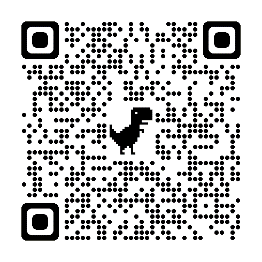 【仮申込み締切り】　２０２４年　４月３０日（火）必着　　　　　　※申込みは先着順です。定員７０名以上は受けることができません。締切り日までに仮申込みを終了する場合があります。なお、４月10日までの申込みは、無効となります。ご了承ください。名　前フリガナ名　前住　所郵便番号住　所連絡先電話連絡先email備考リファレンスブック